Bitte Wenden!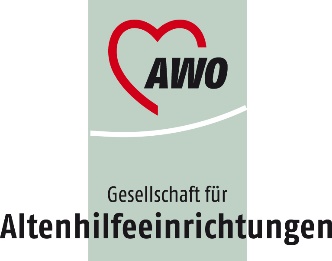 AWO Seniorenzentrum StraßeOrtTel.: XXXX/XXXFax: XXXX/XXXAWO Seniorenzentrum StraßeOrtTel.: XXXX/XXXFax: XXXX/XXXAWO Seniorenzentrum StraßeOrtTel.: XXXX/XXXFax: XXXX/XXXAWO Seniorenzentrum StraßeOrtTel.: XXXX/XXXFax: XXXX/XXXAWO Seniorenzentrum StraßeOrtTel.: XXXX/XXXFax: XXXX/XXXAWO Seniorenzentrum StraßeOrtTel.: XXXX/XXXFax: XXXX/XXXEingangsvermerke der EinrichtungEingangsvermerke der EinrichtungEingangsvermerke der EinrichtungEingangsvermerke der EinrichtungEingangsvermerke der EinrichtungEingangsvermerke der EinrichtungAnmeldung zur HeimaufnahmeBitte beachten! Alle Fragen sollen vollständig und wahrheitsgemäß beantwortet werden. Danke für Ihr Verständnis.Anmeldung zur HeimaufnahmeBitte beachten! Alle Fragen sollen vollständig und wahrheitsgemäß beantwortet werden. Danke für Ihr Verständnis.Anmeldung zur HeimaufnahmeBitte beachten! Alle Fragen sollen vollständig und wahrheitsgemäß beantwortet werden. Danke für Ihr Verständnis.Anmeldung zur HeimaufnahmeBitte beachten! Alle Fragen sollen vollständig und wahrheitsgemäß beantwortet werden. Danke für Ihr Verständnis.Anmeldung zur HeimaufnahmeBitte beachten! Alle Fragen sollen vollständig und wahrheitsgemäß beantwortet werden. Danke für Ihr Verständnis.Anmeldung zur HeimaufnahmeBitte beachten! Alle Fragen sollen vollständig und wahrheitsgemäß beantwortet werden. Danke für Ihr Verständnis.Anmeldung zur HeimaufnahmeBitte beachten! Alle Fragen sollen vollständig und wahrheitsgemäß beantwortet werden. Danke für Ihr Verständnis.Anmeldung zur HeimaufnahmeBitte beachten! Alle Fragen sollen vollständig und wahrheitsgemäß beantwortet werden. Danke für Ihr Verständnis.Anmeldung zur HeimaufnahmeBitte beachten! Alle Fragen sollen vollständig und wahrheitsgemäß beantwortet werden. Danke für Ihr Verständnis.Anmeldung zur HeimaufnahmeBitte beachten! Alle Fragen sollen vollständig und wahrheitsgemäß beantwortet werden. Danke für Ihr Verständnis.Anmeldung zur HeimaufnahmeBitte beachten! Alle Fragen sollen vollständig und wahrheitsgemäß beantwortet werden. Danke für Ihr Verständnis.Anmeldung zur HeimaufnahmeBitte beachten! Alle Fragen sollen vollständig und wahrheitsgemäß beantwortet werden. Danke für Ihr Verständnis.Nur zusammen mit dem vom Arzt 
ausgefüllten Fragebogen einsenden!Nur zusammen mit dem vom Arzt 
ausgefüllten Fragebogen einsenden!1. Name	(Familienname, bei Frauen auch 		bitte Geburtsname angeben)1. Name	(Familienname, bei Frauen auch 		bitte Geburtsname angeben)1. Name	(Familienname, bei Frauen auch 		bitte Geburtsname angeben)1. Name	(Familienname, bei Frauen auch 		bitte Geburtsname angeben)1. Name	(Familienname, bei Frauen auch 		bitte Geburtsname angeben)2. Vorname(n)         Rufname bitte unterstreichen2. Vorname(n)         Rufname bitte unterstreichen2. Vorname(n)         Rufname bitte unterstreichen2. Vorname(n)         Rufname bitte unterstreichen2. Vorname(n)         Rufname bitte unterstreichen3. Wohnung  (Hauptwohnsitz, polizeilich gemeldet)3. Wohnung  (Hauptwohnsitz, polizeilich gemeldet)3. Wohnung  (Hauptwohnsitz, polizeilich gemeldet)3. Wohnung  (Hauptwohnsitz, polizeilich gemeldet)3. Wohnung  (Hauptwohnsitz, polizeilich gemeldet)AnschriftAnschriftAnschriftAnschriftAnschriftAnschriftAnschriftTelefonTelefonTelefonTelefonTelefonTelefonTelefon4. Zur Zeit in welchem Krankenhaus4. Zur Zeit in welchem Krankenhaus4. Zur Zeit in welchem Krankenhaus4. Zur Zeit in welchem Krankenhaus4. Zur Zeit in welchem Krankenhaus   oder in welcher Einrichtung?   oder in welcher Einrichtung?   oder in welcher Einrichtung?   oder in welcher Einrichtung?   oder in welcher Einrichtung?Name des Krankenhauses, der EinrichtungName des Krankenhauses, der EinrichtungName des Krankenhauses, der EinrichtungName des Krankenhauses, der EinrichtungName des Krankenhauses, der EinrichtungName des Krankenhauses, der EinrichtungName des Krankenhauses, der EinrichtungAnschrift des Krankenhauses, der EinrichtungAnschrift des Krankenhauses, der EinrichtungAnschrift des Krankenhauses, der EinrichtungAnschrift des Krankenhauses, der EinrichtungAnschrift des Krankenhauses, der EinrichtungAnschrift des Krankenhauses, der EinrichtungAnschrift des Krankenhauses, der Einrichtung5. Geburtsdaten  (ggf. auch Land mit angeben)5. Geburtsdaten  (ggf. auch Land mit angeben)5. Geburtsdaten  (ggf. auch Land mit angeben)5. Geburtsdaten  (ggf. auch Land mit angeben)5. Geburtsdaten  (ggf. auch Land mit angeben)amamaminin6. Familienstand:        verh.        getrennt lebend        geschieden        verw.       ledig6. Familienstand:        verh.        getrennt lebend        geschieden        verw.       ledig6. Familienstand:        verh.        getrennt lebend        geschieden        verw.       ledig6. Familienstand:        verh.        getrennt lebend        geschieden        verw.       ledig6. Familienstand:        verh.        getrennt lebend        geschieden        verw.       ledig6. Familienstand:        verh.        getrennt lebend        geschieden        verw.       ledig6. Familienstand:        verh.        getrennt lebend        geschieden        verw.       ledig6. Familienstand:        verh.        getrennt lebend        geschieden        verw.       ledig6. Familienstand:        verh.        getrennt lebend        geschieden        verw.       ledig6. Familienstand:        verh.        getrennt lebend        geschieden        verw.       ledig6. Familienstand:        verh.        getrennt lebend        geschieden        verw.       ledig6. Familienstand:        verh.        getrennt lebend        geschieden        verw.       ledig6. Familienstand:        verh.        getrennt lebend        geschieden        verw.       ledig6. Familienstand:        verh.        getrennt lebend        geschieden        verw.       ledig7. Konfession:7. Konfession:7. Konfession:7. Konfession:7. Konfession:8. Staatsangehörigkeit:8. Staatsangehörigkeit:8. Staatsangehörigkeit:8. Staatsangehörigkeit:8. Staatsangehörigkeit:8. Staatsangehörigkeit:8. Staatsangehörigkeit:8. Staatsangehörigkeit:8. Staatsangehörigkeit:9. Angehörige:9. Angehörige:9. Angehörige:9. Angehörige:9. Angehörige:9. Angehörige:9. Angehörige:9. Angehörige:9. Angehörige:9. Angehörige:9. Angehörige:9. Angehörige:9. Angehörige:9. Angehörige:wie verwandt?wie verwandt?VornameVornameVornameVornameZunameZunameZunameZunamePLZTel.                                               PLZTel.                                               OrtMobil.OrtMobil.OrtMobil.OrtMobil.Straße, Nr., Straße, Nr., Straße, Nr., Straße, Nr., wie verwandt?wie verwandt?VornameVornameVornameVornameZunameZunameZunameZunamePLZTel.PLZTel.OrtMobil.OrtMobil.OrtMobil.OrtMobil.Straße, Nr., Straße, Nr., Straße, Nr., Straße, Nr., 10. Falls keine Angehörigen vorhanden sind, bitte nachstehend Bekannte bzw. Freunde angeben:10. Falls keine Angehörigen vorhanden sind, bitte nachstehend Bekannte bzw. Freunde angeben:10. Falls keine Angehörigen vorhanden sind, bitte nachstehend Bekannte bzw. Freunde angeben:10. Falls keine Angehörigen vorhanden sind, bitte nachstehend Bekannte bzw. Freunde angeben:10. Falls keine Angehörigen vorhanden sind, bitte nachstehend Bekannte bzw. Freunde angeben:10. Falls keine Angehörigen vorhanden sind, bitte nachstehend Bekannte bzw. Freunde angeben:10. Falls keine Angehörigen vorhanden sind, bitte nachstehend Bekannte bzw. Freunde angeben:10. Falls keine Angehörigen vorhanden sind, bitte nachstehend Bekannte bzw. Freunde angeben:10. Falls keine Angehörigen vorhanden sind, bitte nachstehend Bekannte bzw. Freunde angeben:10. Falls keine Angehörigen vorhanden sind, bitte nachstehend Bekannte bzw. Freunde angeben:10. Falls keine Angehörigen vorhanden sind, bitte nachstehend Bekannte bzw. Freunde angeben:10. Falls keine Angehörigen vorhanden sind, bitte nachstehend Bekannte bzw. Freunde angeben:10. Falls keine Angehörigen vorhanden sind, bitte nachstehend Bekannte bzw. Freunde angeben:10. Falls keine Angehörigen vorhanden sind, bitte nachstehend Bekannte bzw. Freunde angeben:VornameVornameVornameVornameZunameZunameZunameZunamePLZTel.PLZTel.OrtMobil.OrtMobil.OrtMobil.OrtMobil.Straße, Nr.Straße, Nr.Straße, Nr.Straße, Nr.11. Betreuer o. Bevollmächtigter         (Name, Anschrift, Telefon ,FAX, Mail )11. Betreuer o. Bevollmächtigter         (Name, Anschrift, Telefon ,FAX, Mail )11. Betreuer o. Bevollmächtigter         (Name, Anschrift, Telefon ,FAX, Mail )11. Betreuer o. Bevollmächtigter         (Name, Anschrift, Telefon ,FAX, Mail )11. Betreuer o. Bevollmächtigter         (Name, Anschrift, Telefon ,FAX, Mail )12. Informationen per Email gewünscht?12. Informationen per Email gewünscht?12. Informationen per Email gewünscht?12. Informationen per Email gewünscht?12. Informationen per Email gewünscht?12. Informationen per Email gewünscht?12. Informationen per Email gewünscht?Email-Adresse:Email-Adresse:Email-Adresse:Email-Adresse:Email-Adresse:Email-Adresse:Email-Adresse:Email-Adresse:Email-Adresse:Email-Adresse:Email-Adresse:Email-Adresse:Email-Adresse:Email-Adresse:Email-Adresse:Email-Adresse:Email-Adresse:Email-Adresse:13. freiheitsentziehende Maßnahmen13. freiheitsentziehende Maßnahmen13. freiheitsentziehende Maßnahmen13. freiheitsentziehende Maßnahmen13. freiheitsentziehende Maßnahmen13. freiheitsentziehende Maßnahmen13. freiheitsentziehende Maßnahmen Ja	 Nein Ja	 Nein Ja	 Nein Ja	 Nein Ja	 Nein Ja	 Nein Ja	 Nein Ja	 Nein Ja	 Nein Ja	 Nein Ja	 Nein Ja	 Nein Ja	 Nein Ja	 Nein Ja	 Nein Ja	 Nein Ja	 Nein Ja	 Nein14. Patientenverfügung14. Patientenverfügung14. Patientenverfügung14. Patientenverfügung14. Patientenverfügung14. Patientenverfügung14. Patientenverfügung Ja	 Nein Ja	 Nein Ja	 Nein Ja	 Nein Ja	 Nein Ja	 Nein Ja	 Nein Ja	 Nein Ja	 Nein Ja	 Nein Ja	 Nein Ja	 Nein Ja	 Nein Ja	 Nein Ja	 Nein Ja	 Nein Ja	 Nein Ja	 Nein15. Bestattungsvertrag15. Bestattungsvertrag15. Bestattungsvertrag15. Bestattungsvertrag15. Bestattungsvertrag15. Bestattungsvertrag15. Bestattungsvertrag Ja	 Nein Ja	 Nein Ja	 Nein Ja	 Nein Ja	 Nein Ja	 Nein Ja	 Nein Ja	 Nein Ja	 Nein Ja	 Nein Ja	 Nein Ja	 Nein Ja	 Nein Ja	 Nein Ja	 Nein Ja	 Nein Ja	 Nein Ja	 Nein16. Krankenkasse / Versicherten-Nr.16. Krankenkasse / Versicherten-Nr.16. Krankenkasse / Versicherten-Nr.16. Krankenkasse / Versicherten-Nr.16. Krankenkasse / Versicherten-Nr.16. Krankenkasse / Versicherten-Nr.16. Krankenkasse / Versicherten-Nr.17. Pflegekasse17. Pflegekasse17. Pflegekasse17. Pflegekasse17. Pflegekasse17. Pflegekasse17. Pflegekasse17. Pflegekasse17. Pflegekasse17. Pflegekasse17. Pflegekasse17. Pflegekasse17. Pflegekasse17. Pflegekasse17. Pflegekasse17. Pflegekasse17. Pflegekasse17. Pflegekasse17. Pflegekasse17. Pflegekasse17. Pflegekasse17. Pflegekasse17. Pflegekasse17. Pflegekasse17. PflegekasseLiegt für den Aufzunehmenden bereits ein Pflegegrad vor?Liegt für den Aufzunehmenden bereits ein Pflegegrad vor?Liegt für den Aufzunehmenden bereits ein Pflegegrad vor?Liegt für den Aufzunehmenden bereits ein Pflegegrad vor?Liegt für den Aufzunehmenden bereits ein Pflegegrad vor?Liegt für den Aufzunehmenden bereits ein Pflegegrad vor?Liegt für den Aufzunehmenden bereits ein Pflegegrad vor?Liegt für den Aufzunehmenden bereits ein Pflegegrad vor?Liegt für den Aufzunehmenden bereits ein Pflegegrad vor?Liegt für den Aufzunehmenden bereits ein Pflegegrad vor?Liegt für den Aufzunehmenden bereits ein Pflegegrad vor?Liegt für den Aufzunehmenden bereits ein Pflegegrad vor?Liegt für den Aufzunehmenden bereits ein Pflegegrad vor?Liegt für den Aufzunehmenden bereits ein Pflegegrad vor?Liegt für den Aufzunehmenden bereits ein Pflegegrad vor? Ja	 Nein Ja	 Nein Ja	 Nein Ja	 Nein Ja	 Nein Ja	 Nein Ja	 Nein Ja	 Nein Ja	 Nein Ja	 NeinWenn Ja, welcher PflegegradWenn Ja, welcher PflegegradWenn Ja, welcher PflegegradWenn Ja, welcher PflegegradWenn Ja, welcher PflegegradWenn Ja, welcher PflegegradWenn Ja, welcher PflegegradWenn Ja, welcher PflegegradWenn Ja, welcher PflegegradWenn Ja, welcher PflegegradWenn Ja, welcher PflegegradWenn Ja, welcher PflegegradWenn Ja, welcher PflegegradWenn Ja, welcher PflegegradWenn Ja, welcher Pflegegrad 0    I     II   III   IV    V 0    I     II   III   IV    V 0    I     II   III   IV    V 0    I     II   III   IV    V 0    I     II   III   IV    V 0    I     II   III   IV    V 0    I     II   III   IV    V 0    I     II   III   IV    V 0    I     II   III   IV    V 0    I     II   III   IV    VWenn Nein, wurde eine Pflegebegutachtung bereits veranlasstWenn Nein, wurde eine Pflegebegutachtung bereits veranlasstWenn Nein, wurde eine Pflegebegutachtung bereits veranlasstWenn Nein, wurde eine Pflegebegutachtung bereits veranlasstWenn Nein, wurde eine Pflegebegutachtung bereits veranlasstWenn Nein, wurde eine Pflegebegutachtung bereits veranlasstWenn Nein, wurde eine Pflegebegutachtung bereits veranlasstWenn Nein, wurde eine Pflegebegutachtung bereits veranlasstWenn Nein, wurde eine Pflegebegutachtung bereits veranlasstWenn Nein, wurde eine Pflegebegutachtung bereits veranlasstWenn Nein, wurde eine Pflegebegutachtung bereits veranlasstWenn Nein, wurde eine Pflegebegutachtung bereits veranlasstWenn Nein, wurde eine Pflegebegutachtung bereits veranlasstWenn Nein, wurde eine Pflegebegutachtung bereits veranlasstWenn Nein, wurde eine Pflegebegutachtung bereits veranlasst Ja	 Nein Ja	 Nein Ja	 Nein Ja	 Nein Ja	 Nein Ja	 Nein Ja	 Nein Ja	 Nein Ja	 Nein Ja	 Nein				            oder bereits durchgeführt				            oder bereits durchgeführt				            oder bereits durchgeführt				            oder bereits durchgeführt				            oder bereits durchgeführt				            oder bereits durchgeführt				            oder bereits durchgeführt				            oder bereits durchgeführt				            oder bereits durchgeführt				            oder bereits durchgeführt				            oder bereits durchgeführt				            oder bereits durchgeführt				            oder bereits durchgeführt				            oder bereits durchgeführt				            oder bereits durchgeführt Ja	 Nein Ja	 Nein Ja	 Nein Ja	 Nein Ja	 Nein Ja	 Nein Ja	 Nein Ja	 Nein Ja	 Nein Ja	 NeinErheblich eingeschränkte Alltagskompetenz? Erheblich eingeschränkte Alltagskompetenz? Erheblich eingeschränkte Alltagskompetenz? Erheblich eingeschränkte Alltagskompetenz? Erheblich eingeschränkte Alltagskompetenz? Erheblich eingeschränkte Alltagskompetenz? Erheblich eingeschränkte Alltagskompetenz? Erheblich eingeschränkte Alltagskompetenz? Erheblich eingeschränkte Alltagskompetenz? Erheblich eingeschränkte Alltagskompetenz? Erheblich eingeschränkte Alltagskompetenz? Erheblich eingeschränkte Alltagskompetenz? Erheblich eingeschränkte Alltagskompetenz? Erheblich eingeschränkte Alltagskompetenz? Erheblich eingeschränkte Alltagskompetenz?  Ja	 Nein Ja	 Nein Ja	 Nein Ja	 Nein Ja	 Nein Ja	 Nein Ja	 Nein Ja	 Nein Ja	 Nein Ja	 Nein18. Name des Hausarztes18. Name des Hausarztes18. Name des Hausarztes18. Name des HausarztesDr.Dr.Dr.Dr.Dr.Dr.Dr.AnschriftAnschriftAnschriftAnschriftAnschriftAnschriftAnschriftAnschriftAnschrift19. Monatliches Einkommen (nach heutigem Stand)19. Monatliches Einkommen (nach heutigem Stand)19. Monatliches Einkommen (nach heutigem Stand)19. Monatliches Einkommen (nach heutigem Stand)19. Monatliches Einkommen (nach heutigem Stand)19. Monatliches Einkommen (nach heutigem Stand)19. Monatliches Einkommen (nach heutigem Stand)19. Monatliches Einkommen (nach heutigem Stand)19. Monatliches Einkommen (nach heutigem Stand)19. Monatliches Einkommen (nach heutigem Stand)19. Monatliches Einkommen (nach heutigem Stand)19. Monatliches Einkommen (nach heutigem Stand)19. Monatliches Einkommen (nach heutigem Stand)19. Monatliches Einkommen (nach heutigem Stand)19. Monatliches Einkommen (nach heutigem Stand)19. Monatliches Einkommen (nach heutigem Stand)19. Monatliches Einkommen (nach heutigem Stand)19. Monatliches Einkommen (nach heutigem Stand)19. Monatliches Einkommen (nach heutigem Stand)19. Monatliches Einkommen (nach heutigem Stand)19. Monatliches Einkommen (nach heutigem Stand)19. Monatliches Einkommen (nach heutigem Stand)19. Monatliches Einkommen (nach heutigem Stand)19. Monatliches Einkommen (nach heutigem Stand)19. Monatliches Einkommen (nach heutigem Stand)Art des EinkommensArt des EinkommensArt des EinkommensArt des EinkommensArt des EinkommensZahlende StelleZahlende StelleZahlende StelleZahlende StelleZahlende StelleZahlende StelleZahlende StelleZahlende StelleZahlende StelleZahlende StelleZahlende StelleZahlende StelleZahlende StelleBetrag EURBetrag EURBetrag EURBetrag EURBetrag EURBetrag EURBetrag EUR20. Kostenträger (zutreffendes bitte ankreuzen)20. Kostenträger (zutreffendes bitte ankreuzen)20. Kostenträger (zutreffendes bitte ankreuzen)20. Kostenträger (zutreffendes bitte ankreuzen)20. Kostenträger (zutreffendes bitte ankreuzen)20. Kostenträger (zutreffendes bitte ankreuzen)20. Kostenträger (zutreffendes bitte ankreuzen)20. Kostenträger (zutreffendes bitte ankreuzen)20. Kostenträger (zutreffendes bitte ankreuzen)20. Kostenträger (zutreffendes bitte ankreuzen)20. Kostenträger (zutreffendes bitte ankreuzen)20. Kostenträger (zutreffendes bitte ankreuzen)20. Kostenträger (zutreffendes bitte ankreuzen)20. Kostenträger (zutreffendes bitte ankreuzen)20. Kostenträger (zutreffendes bitte ankreuzen)20. Kostenträger (zutreffendes bitte ankreuzen)20. Kostenträger (zutreffendes bitte ankreuzen)20. Kostenträger (zutreffendes bitte ankreuzen)20. Kostenträger (zutreffendes bitte ankreuzen)20. Kostenträger (zutreffendes bitte ankreuzen)20. Kostenträger (zutreffendes bitte ankreuzen)20. Kostenträger (zutreffendes bitte ankreuzen)20. Kostenträger (zutreffendes bitte ankreuzen)20. Kostenträger (zutreffendes bitte ankreuzen)20. Kostenträger (zutreffendes bitte ankreuzen)Die Heimkosten werden aufgebracht durchDie Heimkosten werden aufgebracht durchDie Heimkosten werden aufgebracht durchDie Heimkosten werden aufgebracht durchDie Heimkosten werden aufgebracht durchDie Heimkosten werden aufgebracht durchDie Heimkosten werden aufgebracht durchDie Heimkosten werden aufgebracht durchDie Heimkosten werden aufgebracht durchDie Heimkosten werden aufgebracht durcheigenes Einkommen / Vermögen (Selbstzahler)eigenes Einkommen / Vermögen (Selbstzahler)eigenes Einkommen / Vermögen (Selbstzahler)eigenes Einkommen / Vermögen (Selbstzahler)eigenes Einkommen / Vermögen (Selbstzahler)eigenes Einkommen / Vermögen (Selbstzahler)eigenes Einkommen / Vermögen (Selbstzahler)eigenes Einkommen / Vermögen (Selbstzahler)eigenes Einkommen / Vermögen (Selbstzahler)eigenes Einkommen / Vermögen (Selbstzahler)eigenes Einkommen / Vermögen (Selbstzahler)eigenes Einkommen / Vermögen (Selbstzahler)eigenes Einkommen / Vermögen (Selbstzahler)eigenes Einkommen / Vermögen (Selbstzahler)eigenes Einkommen / Vermögen (Selbstzahler)eigenes Einkommen / Vermögen (Selbstzahler)eigenes Einkommen / Vermögen (Selbstzahler)eigenes Einkommen / Vermögen (Selbstzahler)eigenes Einkommen / Vermögen (Selbstzahler)eigenes Einkommen / Vermögen (Selbstzahler)eigenes Einkommen / Vermögen (Selbstzahler)eigenes Einkommen / Vermögen (Selbstzahler)eigenes Einkommen / Vermögen (Selbstzahler)Sozialhilfeträger                                               Antrag gestellt      Ja	   NeinSozialhilfeträger                                               Antrag gestellt      Ja	   NeinSozialhilfeträger                                               Antrag gestellt      Ja	   NeinSozialhilfeträger                                               Antrag gestellt      Ja	   NeinSozialhilfeträger                                               Antrag gestellt      Ja	   NeinSozialhilfeträger                                               Antrag gestellt      Ja	   NeinSozialhilfeträger                                               Antrag gestellt      Ja	   NeinSozialhilfeträger                                               Antrag gestellt      Ja	   NeinSozialhilfeträger                                               Antrag gestellt      Ja	   NeinSozialhilfeträger                                               Antrag gestellt      Ja	   NeinSozialhilfeträger                                               Antrag gestellt      Ja	   NeinSozialhilfeträger                                               Antrag gestellt      Ja	   NeinSozialhilfeträger                                               Antrag gestellt      Ja	   NeinSozialhilfeträger                                               Antrag gestellt      Ja	   NeinSozialhilfeträger                                               Antrag gestellt      Ja	   NeinSozialhilfeträger                                               Antrag gestellt      Ja	   NeinSozialhilfeträger                                               Antrag gestellt      Ja	   NeinSozialhilfeträger                                               Antrag gestellt      Ja	   NeinSozialhilfeträger                                               Antrag gestellt      Ja	   NeinSozialhilfeträger                                               Antrag gestellt      Ja	   NeinSozialhilfeträger                                               Antrag gestellt      Ja	   NeinSozialhilfeträger                                               Antrag gestellt      Ja	   NeinSozialhilfeträger                                               Antrag gestellt      Ja	   Nein21. Bankverbindung21. Bankverbindung21. Bankverbindung21. Bankverbindung21. Bankverbindung21. Bankverbindung21. Bankverbindung21. Bankverbindung21. Bankverbindung21. Bankverbindung21. Bankverbindung21. Bankverbindung21. Bankverbindung21. Bankverbindung21. Bankverbindung21. Bankverbindung21. Bankverbindung21. Bankverbindung21. Bankverbindung21. Bankverbindung21. Bankverbindung21. Bankverbindung21. Bankverbindung21. Bankverbindung21. BankverbindungHeimkosten werden abgebucht von IBAN.:Heimkosten werden abgebucht von IBAN.:Heimkosten werden abgebucht von IBAN.:Heimkosten werden abgebucht von IBAN.:Heimkosten werden abgebucht von IBAN.:Heimkosten werden abgebucht von IBAN.:Heimkosten werden abgebucht von IBAN.:Heimkosten werden abgebucht von IBAN.:BIC:BIC:BIC:Bankverbindung:Bankverbindung:Bankverbindung:22. Gewünschte Unterbringung22. Gewünschte Unterbringung22. Gewünschte Unterbringung22. Gewünschte Unterbringung22. Gewünschte Unterbringung22. Gewünschte Unterbringung22. Gewünschte Unterbringung22. Gewünschte Unterbringung22. Gewünschte Unterbringung22. Gewünschte Unterbringung22. Gewünschte Unterbringung22. Gewünschte Unterbringung22. Gewünschte Unterbringung22. Gewünschte Unterbringung22. Gewünschte Unterbringung22. Gewünschte Unterbringung22. Gewünschte Unterbringung22. Gewünschte Unterbringung22. Gewünschte Unterbringung22. Gewünschte Unterbringung22. Gewünschte Unterbringung22. Gewünschte Unterbringung22. Gewünschte Unterbringung22. Gewünschte Unterbringung22. Gewünschte Unterbringung Einzelzimmer Einzelzimmer Einzelzimmer Einzelzimmer Einzelzimmer Doppelzimmer Doppelzimmer Doppelzimmer Doppelzimmer Doppelzimmer Doppelzimmer Doppelzimmer Doppelzimmer Doppelzimmer Doppelzimmer Doppelzimmer Doppelzimmer Doppelzimmer23. Termin (wann wird die Aufnahme gewünscht)23. Termin (wann wird die Aufnahme gewünscht)23. Termin (wann wird die Aufnahme gewünscht)23. Termin (wann wird die Aufnahme gewünscht)23. Termin (wann wird die Aufnahme gewünscht)23. Termin (wann wird die Aufnahme gewünscht)24. Diät notwendig?  Welche? Warum?24. Diät notwendig?  Welche? Warum?24. Diät notwendig?  Welche? Warum?24. Diät notwendig?  Welche? Warum?24. Diät notwendig?  Welche? Warum?24. Diät notwendig?  Welche? Warum?Der vom Arzt aktuell ausgefüllte Fragebogen liegt bei.Der vom Arzt aktuell ausgefüllte Fragebogen liegt bei.Der vom Arzt aktuell ausgefüllte Fragebogen liegt bei.Der vom Arzt aktuell ausgefüllte Fragebogen liegt bei.Der vom Arzt aktuell ausgefüllte Fragebogen liegt bei.Der vom Arzt aktuell ausgefüllte Fragebogen liegt bei.Der vom Arzt aktuell ausgefüllte Fragebogen liegt bei.Der vom Arzt aktuell ausgefüllte Fragebogen liegt bei.Der vom Arzt aktuell ausgefüllte Fragebogen liegt bei.Der vom Arzt aktuell ausgefüllte Fragebogen liegt bei.Der vom Arzt aktuell ausgefüllte Fragebogen liegt bei.Der vom Arzt aktuell ausgefüllte Fragebogen liegt bei.Der vom Arzt aktuell ausgefüllte Fragebogen liegt bei.Der vom Arzt aktuell ausgefüllte Fragebogen liegt bei.Der vom Arzt aktuell ausgefüllte Fragebogen liegt bei.Der vom Arzt aktuell ausgefüllte Fragebogen liegt bei.Der vom Arzt aktuell ausgefüllte Fragebogen liegt bei.Der vom Arzt aktuell ausgefüllte Fragebogen liegt bei.Der vom Arzt aktuell ausgefüllte Fragebogen liegt bei.Der vom Arzt aktuell ausgefüllte Fragebogen liegt bei.Der vom Arzt aktuell ausgefüllte Fragebogen liegt bei.Der vom Arzt aktuell ausgefüllte Fragebogen liegt bei.Der vom Arzt aktuell ausgefüllte Fragebogen liegt bei.Der vom Arzt aktuell ausgefüllte Fragebogen liegt bei.Der vom Arzt aktuell ausgefüllte Fragebogen liegt bei.,den,den,den,den,den2020Unterschrift des Antragstellers:Unterschrift des Antragstellers:Unterschrift des Antragstellers:Unterschrift des Antragstellers:Unterschrift des Antragstellers:Unterschrift des Antragstellers:Unterschrift des Antragstellers:Unterschrift des Antragstellers:Unterschrift des Antragstellers:Unterschrift des Antragstellers:Unterschrift des Antragstellers:Unterschrift des Antragstellers:Unterschrift des Antragstellers:Unterschrift des Antragstellers:Bitte, überzeugen Sie sich vor der Absendung, ob alle Fragen vollständig beantwortet sind, die Vormerkung zur Aufnahme erfolgt grundsätzlich erst nach Abgabe aller geforderten Unterlagen.Datenschutzrechtlicher Hinweis:Kommt es nicht zur Heimaufnahme, wird dieses Dokument und damit die erhobenen Daten durch die Einrichtung vernichtet.Bitte, überzeugen Sie sich vor der Absendung, ob alle Fragen vollständig beantwortet sind, die Vormerkung zur Aufnahme erfolgt grundsätzlich erst nach Abgabe aller geforderten Unterlagen.Datenschutzrechtlicher Hinweis:Kommt es nicht zur Heimaufnahme, wird dieses Dokument und damit die erhobenen Daten durch die Einrichtung vernichtet.Bitte, überzeugen Sie sich vor der Absendung, ob alle Fragen vollständig beantwortet sind, die Vormerkung zur Aufnahme erfolgt grundsätzlich erst nach Abgabe aller geforderten Unterlagen.Datenschutzrechtlicher Hinweis:Kommt es nicht zur Heimaufnahme, wird dieses Dokument und damit die erhobenen Daten durch die Einrichtung vernichtet.Bitte, überzeugen Sie sich vor der Absendung, ob alle Fragen vollständig beantwortet sind, die Vormerkung zur Aufnahme erfolgt grundsätzlich erst nach Abgabe aller geforderten Unterlagen.Datenschutzrechtlicher Hinweis:Kommt es nicht zur Heimaufnahme, wird dieses Dokument und damit die erhobenen Daten durch die Einrichtung vernichtet.Bitte, überzeugen Sie sich vor der Absendung, ob alle Fragen vollständig beantwortet sind, die Vormerkung zur Aufnahme erfolgt grundsätzlich erst nach Abgabe aller geforderten Unterlagen.Datenschutzrechtlicher Hinweis:Kommt es nicht zur Heimaufnahme, wird dieses Dokument und damit die erhobenen Daten durch die Einrichtung vernichtet.Bitte, überzeugen Sie sich vor der Absendung, ob alle Fragen vollständig beantwortet sind, die Vormerkung zur Aufnahme erfolgt grundsätzlich erst nach Abgabe aller geforderten Unterlagen.Datenschutzrechtlicher Hinweis:Kommt es nicht zur Heimaufnahme, wird dieses Dokument und damit die erhobenen Daten durch die Einrichtung vernichtet.Bitte, überzeugen Sie sich vor der Absendung, ob alle Fragen vollständig beantwortet sind, die Vormerkung zur Aufnahme erfolgt grundsätzlich erst nach Abgabe aller geforderten Unterlagen.Datenschutzrechtlicher Hinweis:Kommt es nicht zur Heimaufnahme, wird dieses Dokument und damit die erhobenen Daten durch die Einrichtung vernichtet.Bitte, überzeugen Sie sich vor der Absendung, ob alle Fragen vollständig beantwortet sind, die Vormerkung zur Aufnahme erfolgt grundsätzlich erst nach Abgabe aller geforderten Unterlagen.Datenschutzrechtlicher Hinweis:Kommt es nicht zur Heimaufnahme, wird dieses Dokument und damit die erhobenen Daten durch die Einrichtung vernichtet.Bitte, überzeugen Sie sich vor der Absendung, ob alle Fragen vollständig beantwortet sind, die Vormerkung zur Aufnahme erfolgt grundsätzlich erst nach Abgabe aller geforderten Unterlagen.Datenschutzrechtlicher Hinweis:Kommt es nicht zur Heimaufnahme, wird dieses Dokument und damit die erhobenen Daten durch die Einrichtung vernichtet.Bitte, überzeugen Sie sich vor der Absendung, ob alle Fragen vollständig beantwortet sind, die Vormerkung zur Aufnahme erfolgt grundsätzlich erst nach Abgabe aller geforderten Unterlagen.Datenschutzrechtlicher Hinweis:Kommt es nicht zur Heimaufnahme, wird dieses Dokument und damit die erhobenen Daten durch die Einrichtung vernichtet.Bitte, überzeugen Sie sich vor der Absendung, ob alle Fragen vollständig beantwortet sind, die Vormerkung zur Aufnahme erfolgt grundsätzlich erst nach Abgabe aller geforderten Unterlagen.Datenschutzrechtlicher Hinweis:Kommt es nicht zur Heimaufnahme, wird dieses Dokument und damit die erhobenen Daten durch die Einrichtung vernichtet.Bitte, überzeugen Sie sich vor der Absendung, ob alle Fragen vollständig beantwortet sind, die Vormerkung zur Aufnahme erfolgt grundsätzlich erst nach Abgabe aller geforderten Unterlagen.Datenschutzrechtlicher Hinweis:Kommt es nicht zur Heimaufnahme, wird dieses Dokument und damit die erhobenen Daten durch die Einrichtung vernichtet.Bitte, überzeugen Sie sich vor der Absendung, ob alle Fragen vollständig beantwortet sind, die Vormerkung zur Aufnahme erfolgt grundsätzlich erst nach Abgabe aller geforderten Unterlagen.Datenschutzrechtlicher Hinweis:Kommt es nicht zur Heimaufnahme, wird dieses Dokument und damit die erhobenen Daten durch die Einrichtung vernichtet.Bitte, überzeugen Sie sich vor der Absendung, ob alle Fragen vollständig beantwortet sind, die Vormerkung zur Aufnahme erfolgt grundsätzlich erst nach Abgabe aller geforderten Unterlagen.Datenschutzrechtlicher Hinweis:Kommt es nicht zur Heimaufnahme, wird dieses Dokument und damit die erhobenen Daten durch die Einrichtung vernichtet.Bitte, überzeugen Sie sich vor der Absendung, ob alle Fragen vollständig beantwortet sind, die Vormerkung zur Aufnahme erfolgt grundsätzlich erst nach Abgabe aller geforderten Unterlagen.Datenschutzrechtlicher Hinweis:Kommt es nicht zur Heimaufnahme, wird dieses Dokument und damit die erhobenen Daten durch die Einrichtung vernichtet.Bitte, überzeugen Sie sich vor der Absendung, ob alle Fragen vollständig beantwortet sind, die Vormerkung zur Aufnahme erfolgt grundsätzlich erst nach Abgabe aller geforderten Unterlagen.Datenschutzrechtlicher Hinweis:Kommt es nicht zur Heimaufnahme, wird dieses Dokument und damit die erhobenen Daten durch die Einrichtung vernichtet.Bitte, überzeugen Sie sich vor der Absendung, ob alle Fragen vollständig beantwortet sind, die Vormerkung zur Aufnahme erfolgt grundsätzlich erst nach Abgabe aller geforderten Unterlagen.Datenschutzrechtlicher Hinweis:Kommt es nicht zur Heimaufnahme, wird dieses Dokument und damit die erhobenen Daten durch die Einrichtung vernichtet.Bitte, überzeugen Sie sich vor der Absendung, ob alle Fragen vollständig beantwortet sind, die Vormerkung zur Aufnahme erfolgt grundsätzlich erst nach Abgabe aller geforderten Unterlagen.Datenschutzrechtlicher Hinweis:Kommt es nicht zur Heimaufnahme, wird dieses Dokument und damit die erhobenen Daten durch die Einrichtung vernichtet.Bitte, überzeugen Sie sich vor der Absendung, ob alle Fragen vollständig beantwortet sind, die Vormerkung zur Aufnahme erfolgt grundsätzlich erst nach Abgabe aller geforderten Unterlagen.Datenschutzrechtlicher Hinweis:Kommt es nicht zur Heimaufnahme, wird dieses Dokument und damit die erhobenen Daten durch die Einrichtung vernichtet.Bitte, überzeugen Sie sich vor der Absendung, ob alle Fragen vollständig beantwortet sind, die Vormerkung zur Aufnahme erfolgt grundsätzlich erst nach Abgabe aller geforderten Unterlagen.Datenschutzrechtlicher Hinweis:Kommt es nicht zur Heimaufnahme, wird dieses Dokument und damit die erhobenen Daten durch die Einrichtung vernichtet.Bitte, überzeugen Sie sich vor der Absendung, ob alle Fragen vollständig beantwortet sind, die Vormerkung zur Aufnahme erfolgt grundsätzlich erst nach Abgabe aller geforderten Unterlagen.Datenschutzrechtlicher Hinweis:Kommt es nicht zur Heimaufnahme, wird dieses Dokument und damit die erhobenen Daten durch die Einrichtung vernichtet.Bitte, überzeugen Sie sich vor der Absendung, ob alle Fragen vollständig beantwortet sind, die Vormerkung zur Aufnahme erfolgt grundsätzlich erst nach Abgabe aller geforderten Unterlagen.Datenschutzrechtlicher Hinweis:Kommt es nicht zur Heimaufnahme, wird dieses Dokument und damit die erhobenen Daten durch die Einrichtung vernichtet.Bitte, überzeugen Sie sich vor der Absendung, ob alle Fragen vollständig beantwortet sind, die Vormerkung zur Aufnahme erfolgt grundsätzlich erst nach Abgabe aller geforderten Unterlagen.Datenschutzrechtlicher Hinweis:Kommt es nicht zur Heimaufnahme, wird dieses Dokument und damit die erhobenen Daten durch die Einrichtung vernichtet.Bitte, überzeugen Sie sich vor der Absendung, ob alle Fragen vollständig beantwortet sind, die Vormerkung zur Aufnahme erfolgt grundsätzlich erst nach Abgabe aller geforderten Unterlagen.Datenschutzrechtlicher Hinweis:Kommt es nicht zur Heimaufnahme, wird dieses Dokument und damit die erhobenen Daten durch die Einrichtung vernichtet.Bitte, überzeugen Sie sich vor der Absendung, ob alle Fragen vollständig beantwortet sind, die Vormerkung zur Aufnahme erfolgt grundsätzlich erst nach Abgabe aller geforderten Unterlagen.Datenschutzrechtlicher Hinweis:Kommt es nicht zur Heimaufnahme, wird dieses Dokument und damit die erhobenen Daten durch die Einrichtung vernichtet.Für Vermerke der Einrichtung:Für Vermerke der Einrichtung:Für Vermerke der Einrichtung:Für Vermerke der Einrichtung:Für Vermerke der Einrichtung:Für Vermerke der Einrichtung:Für Vermerke der Einrichtung:Für Vermerke der Einrichtung:Für Vermerke der Einrichtung:Für Vermerke der Einrichtung: